Attendance Last Sunday: 71General Fund offering: $2,255.00 + year-to-date = $139,827.92General Fund contributions budgeted for all of 2015: $217,040.00THIS WEEK 		Today – CCS Collection	Monday, 7:00pm – Peaceful Witness 	Wednesday, 5:30pm – Helping Hands group	Wednesday, 6:00pm – Elders meeting	Thursday, 9:30am – Mennonite Women Service Circle	Thusday, noon – Bulletin items due	Thursday, 1:30pm – Goshen Bible study at Greencroft	Thursday, 6:30pm – Renovations CommitteeFriday, 7:00pm – Restauración Bible studySunday, noon – Potluck lunch followed by Congregational meetingCOMING EVENTS – December	9 – “Fencerows to Foodsheds” film, 6:30pm	10 – Open Circle & Friends, 8:30am at Granma’s House of Pancakes	12 – Care Circle, 9:30am	13 – Sojourners & Friends at Wiebe-Johnson home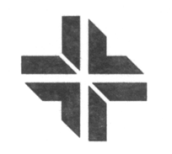 Pastor Carolyn Hunt (574) 350-6285 carolyn.gardner.hunt@gmail.comPastor Frances Ringenberg (574) 621-2676 mfrancesvr@gmail.comElders:  Ross Ringenberg, Dorothy Wiebe-Johnson, Lois Longenecker, Brent EashFor pastoral care you are welcome to contact a pastor or elder directly, or call the church office to make an appointment Lead Pastor Nelson Kraybill is on sabbatical until November 29, 2015. See Pastor Nelson’s biblical sites blog at peace-pilgrim.com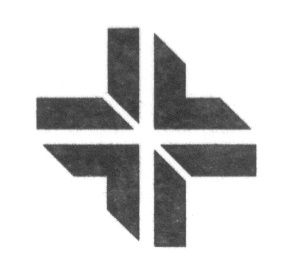 ADVENT 1 – New life from the stumpGATHERING TO WORSHIPWelcomeCall to worship Advent theme song – Sing the Story 3 – “Come, Light of the world”SINGING: Sing the Story 1 – “Praise the One who breaks the darkness”Bulletin insert – “A weary couple”CONFESSION & WORDS OF ASSURANCE SHARING THE PEACE OF CHRISTHEARING THE WORDChildren’s time: Carolyn Gardner HuntScripture: Jeremiah 33:14-16; Luke 21:25-28Sermon: Frances Ringenberg			“Life among the stumps”	RESPONDINGHymnal 172 – “O come, O come, Immanuel”Offering Pastoral prayer: Ross RingenbergSENDINGSing the Journey 65 – “Let justice flow like streams”Benediction: Carolyn Gardner HuntA prayer team is available to pray with you at the front of the sanctuary following the service. This can include anointing. THIS MORNING:Worship leader: Chett MitchellPre-service music: Music team/instrumentsSong leader: Kyle WeirichPrayer team:  Carolyn Smith, Ross RingenbergVisuals: Heather Smith BlahaUsher: Becky MillerGreeters: Cender familyHall monitor: Jerry MillerChurch nursery:  Sidney HawkinsLibrary assistant: Viri Lopez NavarroFellowship-15: Dorothy Wiebe-Johnson, Leo Rodriguez, Alicia Rodriguez, Lora MirandaBuilding lock-up: Milo WieseSUNDAY SCHOOL HOUR: Children:        Kindergarten - Grade 5 – Lower LevelAdult classes:  	 Bible Class/Spanish – Lower level, Sojourner room Sabbatical group – Gospel of John Bible study – Lower level classroom – Matt CordellaSermon Response class – Outside of sanctuary – Eleanor KreiderNEXT SUNDAY:   Advent 2Sermon: Nelson KraybillWorship leader: Brent EashSong Leader: Ellen KraybillChildren’s time: Carolyn Gardner HuntPrayer team: Frances Ringenberg, Lois LongeneckerVisuals: Heather BlahaPre-service music: Music team/instrumentsUsher: Becky MillerGreeters: Alan Kreider, John Henry BrimmerHall monitor: Jerry MillerChurch nursery: Alexis Klosinski Library assistant: Yasi BouwmanBuilding lock-up: Ron RingenbergANNOUNCEMENTS:

Thanks to all those who gave gift items, prayed, volunteered and shopped at the CMI Bazaar November 21 and 22.  Nearly $4000 was raised at the two sales – wow!  Proceeds fund training and coaching scholarships for those from the majority world; support for Tina’s role as Executive Director; and to providing administrative and tech support to 29 coaches and 13 staff worldwide!  We are grateful to God for Prairie Street friends and supporters!Please bring your own table service for the potluck meals. In the interest of being more "green" the Party team is asking that we bring table service from home. We will no longer be providing disposable plates and plastic ware. A few green plates  and silver ware from the kitchen will be available for guests. These will need to be washed. Please save these for guests. Next Sunday following the potluck meal, there will be a Congregational meeting.  The agenda for the meeting includes approving the 2016 church budget and an update from the Renovations Committee. You will find a copy of the proposed 2016 budget in your church mailboxes today.  Please plan to stay and participate in the life of the congregation in this way.Do you enjoy decorating for the holidays? The church is looking for volunteers to cheer up our hallway, fellowship hall and entry. Contact the office if you are willing to help in this effort. 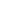 You know what's easier than teaching children's Sunday School?  Washing dishes!  A couple of adults who frequently help with coffee cleanup have let Pastor Carolyn know they are open to assisting in Sunday School, but don't want to leave the dishes unwashed.  Could you help make coffee and clean up once every month or six weeks?  Sign up sheet for Fellowship 15 is on the counter where coffee is served.  Really, it's fun!  Thanks for helping if you can.Mark your calendars: Wednesday, December 9 at 6:30pm there will be a showing of the film: “Fencerows to Foodsheds” at Prairie Street Mennonite Church sponsored by Seed to Feed. The film was made by a Green Mountain College Master Student (now graduated) Janet Kantz and Mission 3 Media. This showing is for participants in the film and their families, including Prairie Street, as a family to CCS and Katie Jantzen.  You can watch the trailer at: https://youtu.be/WtGnG8_uzp8
